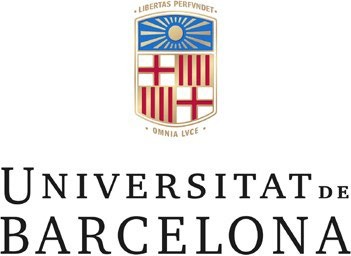 ACTA D’APROVACIÓ DELS PROJECTES DE RECERCA DE L'ALUMNAT DE PRIMER CURS DEL PROGRAMA DE  DOCTORAT EN DRET I CIÈNCIA POLÍTICALínia de recerca:..........................................................................Coordinador dels seminaris:..........................................................En aplicació de la normativa sobre aprovació dels projectes de recerca de l'alumnat de primer curs del Programa de Doctorat en Dret i Ciència política, aprovat per la Comissió acadèmica del programa el 21 de desembre de 2016, certifico que l'alumnat d’aquesta línia ha defensat el seu projecte de recerca en les condicions estipulades, en els seminaris celebrats en les dades que s’especifiquen. En tots els casos s’ha especificat, i debatut amb el professorat present, el contingut del projecte: plantejament, hipòtesis de recerca, objectius, sumari, aspectes metodològics, fonts de coneixement i planificació temporal.Barcelona, a ........ de ........................................ de ................ Signat: ..................................................................COGNOMNOMDIRECTOR/STUTOR/STÍTOL DEL PROJECTEDATA DEL SEMINARI